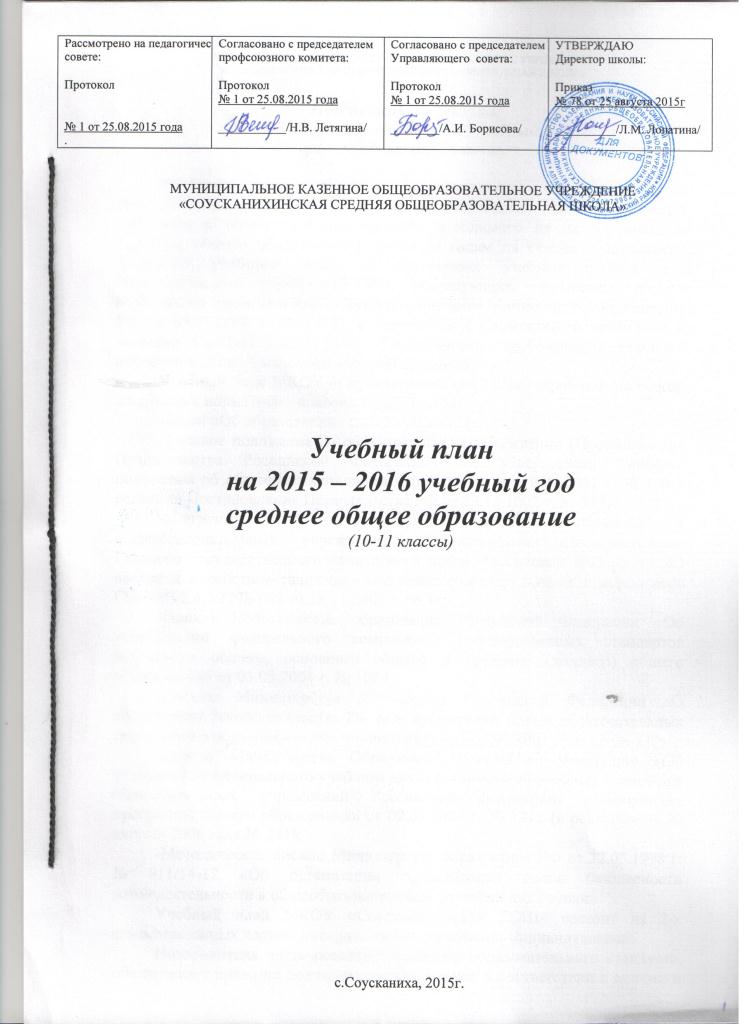 МУНИЦИПАЛЬНОЕ КАЗЕННОЕ ОБЩЕОБРАЗОВАТЕЛЬНОЕ УЧРЕЖДЕНИЕ«СОУСКАНИХИНСКАЯ СРЕДНЯЯ ОБЩЕОБРАЗОВАТЕЛЬНАЯ ШКОЛА»Пояснительная запискак учебному плану на 2015-2016 учебный годсреднее общее образование.Учебный план МКОУ «Соусканихинская СОШ» является нормативным правовым актом, устанавливающим перечень учебных предметов и объем учебного времени, отводимого на их изучение по ступеням общего образования и учебным годам на основе федерального базисного учебного плана и примерных учебных планов для образовательных учреждений РФ, реализующих программы общего образования с изменениями (утверждён приказом Министерства образования РФ от 09.03.2004 г. № 1312), в соответствии Санитарными правилами и нормами СанПиН 2.4.2.1178-02 «Гигиенические требования к условиям обучения в общеобразовательных учреждениях».Учебный план МКОУ «Соусканихинская СОШ» разработан на основе следующих нормативно-правовых документов:-Закон «Об образовании» (п.1-2 статьи 15);-«Гигиенические требования к условиям обучения в общеобразовательных учреждениях», утверждённых Постановлением Главного государственного санитарного врача Российской Федерации «О введении в действие санитарно-эпидемиологических правил и нормативов СанПиН 2.4.2.1178-02» от 28.11.2002 г. № 44;-Приказ Министерства образования Российской Федерации «Об утверждении федерального компонента государственных стандартов начального общего, основного общего и среднего (полного) общего образования» от 05.03.2004 г. № 1089;-Письмо Министерства образования Российской Федерации «О соблюдении Законодательства РФ при применении новых образовательных технологий в образовательных учреждениях» от 01.06.2001 г. № 22-06-770;-Приказ Министерства Образования Российской Федерации «Об утверждении федерального учебного плана и примерных учебных планов для образовательных учреждений Российской федерации, реализующих программы общего образования» от 09.03.2004 г. № 1312 (в редакции от 20 августа 2008 года № 241);-Методическое письмо Министерства образования РФ от 22.05.1998 г. № 811/14-12 «Об организации преподавания основ безопасности жизнедеятельности в общеобразовательных учреждениях России».Учебный план МКОУ «Соусканихинская СОШ» состоит из 2-х взаимосвязанных частей: инвариантной и вариативно-индивидуальной. Инвариантная часть реализует функцию образовательного стандарта, обеспечивает право на полноценное образование в соответствии с целями и задачами «Программы развития ОУ». Вариативно – индивидуальная часть учебного плана МКОУ «Соусканихинская СОШ» позволяет удовлетворить образовательные потребности социума.Инвариантная часть учебного плана МКОУ «Соусканихинская СОШ» по количественному и качественному составу образовательных и учебных предметов соответствует инвариантной части Федерального базисного учебного плана. Инвариантная часть учебного плана МКОУ «Соусканихинская СОШ» обеспечивает изучение учебных предметов федерального компонента государственного стандарта общего образования, право на полноценное образование, вариативность и свободу выбора в образовании обучающихся и их родителей, обеспечивает готовность обучающихся использовать полученные знания, учебные умения и навыки, а также способы деятельности для решения практических и теоретических задач и возможность дальнейшего продолжения образования.Вариативная часть обеспечивает реализацию школьного компонента образования. Вариативная часть учебного плана МКОУ «Соусканихинская СОШ» приведена в соответствие с образовательными потребностями учащихся и запросами социума. Использование часов вариативной части учебного плана нацелено:- на решение проблем, выявленных в процессе обучения и направленных на обеспечение достижений учащимися уровня государственных образовательных стандартов;- на создание условий для развития познавательных интересов обучающихся, готовности к социальной адаптации, профессиональной ориентации;- на дальнейшее самообразование, саморазвитие и самосовершенствование учащихся.Часы, отводимые на внеучебную деятельность, используются по желанию и запросу учащихся и их родителей. Образовательное учреждение предоставляет учащимся и их родителям возможность выбора широкого спектра занятий, направленных на развитие школьника.Работа по данному учебному плану ставит перед собой следующие цели:1. Укрепление и охрану здоровья школьников.2. Получение школьниками знаний на уровне государственного образовательного стандарта.3. Воспитание достойных граждан страны.Организация образовательного процесса в МКОУ «Соусканихинская СОШ».Школа работает по режиму шестидневной учебной недели. Для учащихся 10-11 классов учебная неделя длится 6 дней. Продолжительность учебного года, сроки каникулярного периода, а также продолжительность уроков и перемен регламентируется годовым календарным графиком МКОУ «Соусканихинская СОШ» (утвержденного Приказом №81 от 25 августа 2015г.).Элективные курсы и факультативные занятия проводятся не ранее чем через 40 мин после окончания основных учебных занятий.Выбор учащимися элективных курсов и факультативных занятий осуществляется добровольно на основе личных интересов и склонностей.Школа, работающая по данному учебному плану, ставит перед собой следующую цель: создание системы педагогической, психологической, информационной и организационной поддержки учащихся основной школы, содействующей их самоопределению по завершению среднего общего образования.Средняя школа является завершающим этапом общеобразовательной подготовки, обеспечивающей освоение обучающимися образовательных программ общего образования, развитие общих устойчивых познавательных интересов и творческих способностей учащихся. Она призвана обеспечить функциональную грамотность и социальную адаптацию обучающихся, содействовать их общественному и гражданскому самоопределению.Учебный план среднего общего образования составлен на основании федерального базисного учебного плана для образовательных учреждений Российской Федерации и примерного учебного плана для универсального обучения.Функция среднего общего образования – передача общей культуры последующим поколениям, реализуется в инвариантной части учебного плана, которая также призвана обеспечить достижение государственного стандарта среднего общего образования.Вариативно-индивидуальная часть учебного плана на III ступени обучения направлена на реализацию запросов социума, сохранение линий преемственности и подготовку старшеклассников к сознательному выбору профессий, с последующим профессиональным образованием.
Учебный план на III ступени обучения направлен на реализацию следующих целей:создание условий для дифференциации содержания обучения старшеклассников с широкими и гибкими возможностями построения индивидуальных образовательных программ;обеспечение базового изучения отдельных учебных предметов программы полного общего образования;установление равного доступа к полноценному образованию разным категориям обучающихся в соответствии с их способностями, индивидуальными образовательными потребностями;расширение возможностей социализации обучающихся;обеспечение преемственности между общим и профессиональным образованием, более эффективная подготовка выпускников школы к освоению программ профессионального высшего образования;удовлетворение социального заказа родителей и учащихся.*Учебный предмет «Русский язык» В соответствии с авторской программой Н.А. Николина добавлено по одному часу из школьного компонента, соответственно 2 часа учебного времени в каждом классе - это позволяет комплексно реализовать потенциал УМК.Обучение будет реализовываться через следующие образовательные линии:1. Программа для ОУ «Русский язык», автор А.И. Греков: Москва «Просвещение» 2011г.2.Рабочие программы по русскому языку.3.Учебно – методический  комплект (список прилагается).Учебный предмет «Литература» изучается в 10 -11 классе (всего 210ч. за два года обучения). Учебные часы, отведенные на изучение данного предмета, соответствуют часам инвариантной части Федерального базисного учебного плана. Предложенный объём учебного времени достаточен для освоения языка на функциональном уровне.Обучение будет реализовываться через следующие образовательные линии:1.Программа для ОУ «Литература», автор В.Я. Коровина: Москва «Просвещение» 2010 г.2. Рабочие программы по литературе.3.Учебно – методический  комплект (список прилагается).Учебный предмет «Иностранный язык» изучается в 10 -11 классе (всего 210ч. за два года обучения). Учебные часы, отведенные на изучение данного предмета, соответствуют часам инвариантной части Федерального базисного учебного плана. Предложенный объём учебного времени достаточен для освоения языка на функциональном уровне.Обучение будет реализовываться через следующие образовательные линии:1.Программа для ОУ «Немецкий язык»/ Бим И.Л.: Москва «Просвещение» 2011 г.2.Рабочие программы по немецкому языку.3.Учебно – методический комплект (список прилагается).**Учебный предмет «Математика». В соответствии с авторской программой А.Н.Колмогорова количество часов на преподавание математики увеличено по 0,5 из школьного компонента, что позволяет комплексно реализовать потенциал УМК.Обучение будет реализовываться через следующие образовательные линии:1. Учебное издание «Алгебра и начала математического анализа» Программы для ОУ 10-11 классы /  автор Колмогоров А.Н.– М. : Просвещение 2010.2. Программа для ОУ. Геометрия10-11 классы. / автор Л.С. Атанасян и др.: – М. : Просвещение, 2010.3. Рабочие программы по математике.4.Учебно – методический  комплект (список прилагается).Учебный предмет «Информатика и ИКТ» изучается в 10 -11 классе (всего 70ч. за два года обучения). Учебные часы, отведенные на изучение данного предмета, соответствуют часам инвариантной части Федерального базисного учебного плана. Предложенный объём учебного времени достаточен для освоения языка на функциональном уровне.Обучение будет реализовываться через следующие образовательные линии:1. Информатика. Программы для ОУ 2-11 классы : методическое пособие / автор Угринович Н.Д. – М. : Бином, 2010.2. Рабочие программы по информатике.3.Учебно – методический  комплект (список прилагается).Учебный предмет «История» изучается в 10 -11 классе (всего 140ч. за два года обучения). Учебные часы, отведенные на изучение данного предмета, соответствуют часам инвариантной части Федерального базисного учебного плана. Предложенный объём учебного времени достаточен для освоения языка на функциональном уровне.Обучение будет реализовываться через следующие образовательные линии:1. Программы для ОУ. Всеобщая история 10 класс / Н.В. Загладин, М.: Русское слово  2010. 2. Программы для ОУ. Всеобщая история. Конец 19 начало 21 века. 11 класс / Н.В. Загладин, М.: Русское слово  2010.3. Программы для ОУ. История России 10-11 классы /А.А. Данилов, Москва «Просвещение» 2008г.4. Рабочие программы по истории России.5. Рабочие программы по Всеобщей истории.6. Учебно – методический комплект (список прилагается).Учебный предмет «Обществознание» включает модули (разделы) «Обществоведение», «Человек», «Экономика» и «Право», которые изучаются в составе данного предмета. Учебный предмет «Обществознание» в 10-11 классах представляет собой комплексный курс, включающий разделы обо всех сферах жизни общества (экономическая, политическая, духовная). Разделы «Экономика», «Право» не изучаются в качестве отдельных предметов. Подобное изучение курса позволяет сформировать целостную картину жизни общества и подготовиться к государственной итоговой аттестации (140ч. за два года обучения). Учебные часы, отведенные на изучение данного предмета, соответствуют часам инвариантной части Федерального базисного учебного плана. Предложенный объём учебного времени достаточен для освоения языка на функциональном уровне.Обучение будет реализовываться через следующие образовательные линии:1. Программы ОУ. Обществознание 10-11 классы : учебное издание /автор Боголюбов Л.Н. – М. : Просвещение, 2010.2. Рабочие программы по обществознанию.3.Учебно – методический  комплект (список прилагается).Учебный предмет «География». Количество часов, отведённое на изучение в 10 -11 классе (всего 70ч. за два года обучения). Учебные часы, отведенные на изучение данного предмета, соответствуют часам инвариантной части Федерального базисного учебного плана. Предложенный объём учебного времени достаточен для освоения языка на функциональном уровне.Обучение будет реализовываться через следующие образовательные линии:1. Программы для ОУ. География 10-11 классы : учебное издание /автор Алексеев А.И. – М. : Просвещение, 2010.2. Рабочие программы по географии.3.Учебно – методический  комплект (список прилагается).Учебный предмет «Физика». Количество часов, отведённое на изучение в 10 -11 классе (всего 140ч. за два года обучения). Учебные часы, отведенные на изучение данного предмета, соответствуют часам инвариантной части Федерального базисного учебного плана. Предложенный объём учебного времени достаточен для освоения языка на функциональном уровне.Обучение будет реализовываться через следующие образовательные линии:1. Программы для ОУ. Физика 10-11 классы / Г.Я. Мякишев, М. Просвещение 2010г.2. Рабочие программы по физике.3.Учебно – методический комплект (список прилагается).***Учебный предмет «Химия». В соответствии с авторской программой Г.Е. Рудзитис из школьного компонента добавлено по 1 часу, что позволяет комплексно реализовать потенциал УМК.Обучение будет реализовываться через следующие образовательные линии:1. Программы для ОУ. Химия 10-11 классы / авторы Г.Е. Рудзитис, Ф.Г. Фельдман, Москва: Просвещение 2010.2. Рабочие программы по химии.3.Учебно – методический  комплект (список прилагается).****Учебный предмет «Биология». В соответствии с авторской программой И.Б. Агафонова, В.И.Сивоглазов. в 11 классе из школьного компонента добавлен 1 час, что позволяет комплексно реализовать потенциал УМК.Обучение будет реализовываться через следующие образовательные линии:1. Программы для ОУ. Биология 10-11 классы / автор В.Б. Захаров, М. : Дрофа 2010.2. Рабочие программы по биологии.3.Учебно – методический  комплект (список прилагается).Учебный предмет «МХК» изучается в 10-11 классах (70 часов за два года обучения) Учебные часы, отведенные на изучение данного предмета, соответствуют часам инвариантной части Федерального базисного учебного плана. Предложенный объём учебного времени достаточен для освоения языка на функциональном уровне.Обучение будет реализовываться через следующие образовательные линии:1. Программы для ОУ. Мировая художественная культура 10-11 классы / автор Г.И. Данилова, М. Дрофа 2010.2. Рабочие программы по мировой художественной культуре.3.Учебно – методический  комплект (список прилагается).Учебный предмет «Технология» изучается в 10-11 классах (70 часов за два года обучения) Учебные часы, отведенные на изучение данного предмета, соответствуют часам инвариантной части Федерального базисного учебного плана. Предложенный объём учебного времени достаточен для освоения языка на функциональном уровне.Обучение будет реализовываться через следующие образовательные линии:1. Программы среднего общего образования «Технология» (10-11 классы) /Матяш Н.В., Симоненко В.Д. : М. «Вентана-Граф», 2011г.2. Рабочие программы по технологии.3.Учебно – методический  комплект (список прилагается).Учебный предмет «Физическая культура» изучается в 10-11 классах 3 часа в неделю, отведён дополнительный третий час на основании приказа Министерства образования РФ от 30 августа 2010.Обучение будет реализовываться через следующие образовательные линии:1.Комлексная программа физического воспитания учащихся / В.И. Лях: М.: Издательство Просвещение 2011г.2. Рабочие программы по физической культуре.3.Учебно – методический комплект (список прилагается).Учебный предмет «ОБЖ» изучается в 10-11 классах – 1ч. в неделю. С целью необходимости усиления воспитывающего воздействия обучения, формирования ценности здоровья, здорового образа жизни в условиях конкретной территории, усиления гражданско-правового воспитания школьников, практической ориентированности обучения, усиления внимания к ценности здоровья человека.В соответствии с приказом Министерства образования и науки РФ от 20 августа 2008 года № 241 «О внесении изменений в федеральный базисный учебный план и примерные учебные планы для образовательных учреждений РФ, реализующих программы общего образования». В целях воспитания ценностного отношения к человеческой жизни и здоровью, чувства уважения к героическому наследию России и её государственной символике, патриотизма и долга по защите Отечества, развития черт личности, необходимых для безопасного поведения в чрезвычайных ситуациях и при прохождении военной службы, бдительности по предотвращению актов терроризма, потребности в сохранении здорового образа жизни учебный предмет «Основы безопасности жизнедеятельности» изучается в объёме 1 час в неделю в 10 и 11 классах. По окончании учебного года в 10 классе организуются учебные сборы в объёме 40 учебных часов, где обучающиеся изучают основы военной службы.Обучение будет реализовываться через следующие образовательные линии:1. Комплексная программа «Основы безопасности жизнедеятельности» Программы для ОУ / В.Н. Латчук, «Дрофа» 2010.2. Рабочие программы по основам безопасности жизнедеятельности.3.Учебно – методический  комплект (список прилагается).Учебная нагрузка во всех классах на одного ученика не превышает максимального объёма обязательной учебной нагрузки. При организации учебно-воспитательного процесса строго соблюдены нормативы максимальной аудиторной нагрузки, и нормативы времени, отводимого на выполнение домашней работы, а также иные гигиенические требования, предъявляемые к учебно-воспитательному процессу.Элективные учебные предметы - предметы по выбору учащихся из компонента образовательного учреждения. Элективные учебные предметы выполняют три основных функции: 1) развивают содержание одного из базовых учебных предметов, что позволяет поддерживать изучение смежных учебных предметов на профильном уровне или получить дополнительную подготовку для сдачи единого государственного экзамена по выбранному предмету; 2) способствует удовлетворению познавательных интересов в различных областях деятельности человека.Учителями - предметниками разработаны предметные и ориентационные факультативы и элективные курсы:«Русское речевое общение» (10-11кл.).Цель: Учить на занятиях данного курса формированию системы коммуникативных умений и навыков, которые дают возможность овладеть секретами эффективного общения.«Всемогущий и занимательный синтаксис» (10-11кл.).Цель: Способствовать углубленному изучению синтаксиса и на его основе росту речевой культуры школьника.«Моделирование на уроках геометрии» (10-11кл.).Цель: Познавательное обучение с современными представлениями о построении изображений (моделей), пространственных фигур на плоскости. «Методы решения физических задач» (10-11кл.).Цель: Развитие познавательных интересов, интеллектуальных и творческих задач и самостоятельного приобретения новых знаний.«Функции помогают уравнениям» (10-11кл.).Цель: Программа данного элективного курса ориентирована на приобретение определённого опыта решения задач, связанных со знанием свойств функций.Учебный плансреднего общего образованияМКОУ «Соусканихинская СОШ»2015-2016 учебный год.** – Русский язык* увеличено количество часов на преподавание русского языка в 10-11 классах по 1 часу из школьного компонента в соответствии с авторской программой Н.А. Николина;** – Математика** увеличено количество часов на преподавание математики в 10-11 классах по 0,5 часов из школьного компонента в соответствии с авторской программой А.Н. Колмогорова;*** – Химия*** увеличено количество часов на преподавание химии в 10-11 классах по одному часу из школьного компонента в соответствии с авторской программой Рудзитиса Г.Е., Фельдмана Ф.Г.;**** – Биология**** увеличено количество часов на преподавание биологии  в 11 классе один час из школьного компонента в соответствии с авторской программой И.Б. Агафонова, В.И.Сивоглазов.Учебно – методический комплектк учебному плану среднего общего образованияМКОУ «Соусканихинская СОШ»2015-2016 учебный год.Учебные предметыУчебные предметыКоличество часов в неделюКоличество часов в неделюУчебные предметыУчебные предметыXXII. Федеральный компонентРУССКИЙ ЯЗЫК*2*2*I. Федеральный компонентЛИТЕРАТУРА33I. Федеральный компонентНЕМЕЦКИЙ  ЯЗЫК33I. Федеральный компонентМАТЕМАТИКА**4,5*4,5*I. Федеральный компонентИНФОРМАТИКА И ИКТ11I. Федеральный компонентИСТОРИЯ22I. Федеральный компонентОБЩЕСТВОЗНАНИЕ (включая экономику и право)22I. Федеральный компонентГЕОГРАФИЯ11I. Федеральный компонентФИЗИКА22I. Федеральный компонентХИМИЯ***2*2*I. Федеральный компонентБИОЛОГИЯ****12*I. Федеральный компонентИСКУССТВО (МИРОВАЯ  ХУДОЖЕСТВЕННАЯ  КУЛЬТУРА)11I. Федеральный компонентТЕХНОЛОГИЯ11I. Федеральный компонентОСНОВЫ БЕЗОПАСНОСТИ ЖИЗНЕДЕЯТЕЛЬНОСТИ22I. Федеральный компонентФИЗИЧЕСКАЯ КУЛЬТУРА33I. Федеральный компонентИтого:30,531,5II. Компонент образовательного учрежденияII. Компонент образовательного учреждения64,5«ФУНКЦИИ ПОМОГАЮТ УРАВНЕНИЯМ»«ФУНКЦИИ ПОМОГАЮТ УРАВНЕНИЯМ»21«МОДЕЛИРОВАНИЕ НА УРОКАХ ГЕОМЕТРИИ»«МОДЕЛИРОВАНИЕ НА УРОКАХ ГЕОМЕТРИИ»10,5«РУССКОЕ РЕЧЕВОЕ ОБЩЕНИЕ»«РУССКОЕ РЕЧЕВОЕ ОБЩЕНИЕ»11«ВСЕМОГУЩИЙ И ЗАНИМАТЕЛЬНЫЙ СИНТАКСИС»«ВСЕМОГУЩИЙ И ЗАНИМАТЕЛЬНЫЙ СИНТАКСИС»11«МЕТОДЫ РЕШЕНИЯ ФИЗИЧЕСКИХ ЗАДАЧ»«МЕТОДЫ РЕШЕНИЯ ФИЗИЧЕСКИХ ЗАДАЧ»11Всего:Всего:36,536Предельно допустимая аудиторная учебная нагрузка
при 6-дневной учебной неделе (требования СанПиН)Предельно допустимая аудиторная учебная нагрузка
при 6-дневной учебной неделе (требования СанПиН)3737Наименование учебникаКлассАвторская программаАвторы учебникаРусский язык10,11Н.А. Николина, Москва «Просвещение» 2011 г.В.Ф. Греков, С.Е. Крючкова, Л.А. ЧешкоЛитература10В.Я. Коровина, Москва «Просвещение» 2010 г.Ю.В. ЛебедевЛитература11В.Я. Коровина, Москва «Просвещение» 2010 г.В.П. ЖуравлевНемецкий язык10,11И.Л. Бим, Москва «Просвещение» 2011г.И.Л. БимАлгебра и начала математического анализа10,11А.Н. Колмогоров, «Просвещение», 2011г.А.Н. КолмогоровГеометрия10,11А.С. Атанасян, Москва «Просвещение», 2011г.А.С. АтанасянИнформатика и ИКТ10,11Н.Д. Угринович, «БИНОМ» 2010г.Н.Д.УгриновичИстория России10А.А. Данилов, М.Ю. Бранд, Москва «Просвещение» 2011г.А.А. ДаниловИстория России11Л.Н. Алексашкина «Мнемозина» 2010г.О.В. ВолобуевВсеобщая История10,11Н.В. Загладин, «Русское слово» 2010г.Н.В. Загладин, Н.А. СимонияОбществознание10,11Л.Н. Боголюбов, Москва «Просвещение» 2010г.Л.Н. БоголюбовГеография10,11Алексеев А.И., Москва «Просвещение» 2010г.Ю.Н. Гладкий, В.В.НиколинаФизика10,11Г.Я. Мякишев, Москва «Просвещение» 2010г.Г.Я. МякишевОбщая биология10,11И.Б. Агафонова, В.И.Сивоглазов «Дрофа» 2010г.В.И.Сивоглазов, И.Б.Агафонова, Е.Т.ЗахароваХимия10,11Г.Е.Рудзитис,Ф.Г. Фельдман, Москва «Просвещение» 2010г.Г.Е.РудзитисМировая художественная культура10,11Г.И. Данилова, Москва «Дрофа» 2010г.Г.И. ДаниловаТехнология10,11Матяш Н.В., В.Д. Симоненко, «Винтана Граф» 2011г.В.Д. СимоненкоОсновы безопасности жизнедеятельности10,11В.Н. Латчук, «Дрофа» 2010г.В.Н. ЛатчукФизическая культура10,11В.И. Лях, Москва «Просвещение» 2011г.В.И. Лях